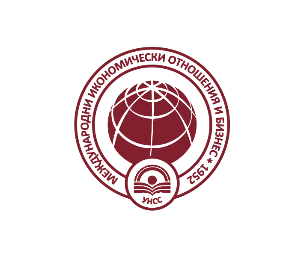 УНИВЕРСИТЕТ ЗА НАЦИОНАЛНО И СВЕТОВНО СТОПАНСТВОФакултет “Международна икономика и политика”Катедра “Международни икономически отношения и бизнес”XXII-ра научна конференция на катедра “Международни икономически отношения и бизнес”, под патронажа на Ректора на УНСС проф. д-р Димитър Димитровчленството на България в европейския съюз: шестнадесет години по-късно  13 Октомври 2023 г., 10:00 – 17:00 ч., Голяма и малка конферентна зала, УНССТематични направления JEL classification: C, D, E, F, G, H, K, L, M, O, P, RОфициални езици на конференцията: английски и български език. Научни направления:Европейски съюз - състояние и перспективи за развитиеЕвропейският съюз в световната икономика Международна конкурентоспособност на българската икономикаУправление на европейски проектиМеждународен мениджмънт и маркетингМеждународен бизнесМеждународни финансиУстойчиво развитие – европейски аспектиИновации, предприемачество и дигитална трансформацияПравни аспекти на Европейския съюзТуризъм - състояние и перспективиЗаявка за участиеИме: ................................................................................................................Научна степен, академична длъжност: ...................................................Организация: ................................................................................................Тел: .................................................................................................................Е-mail: ............................................................................................................ Ще участвам в конференцията с докладТема на доклада: .........................................................................................……………………………………………………………………………….Резюме (до 200 думи) ......................................................................................................................... .........................................................................................................................Ключови думи: (до 5 думи)JEL класификация: (Оттук: https://www.aeaweb.org/jel/guide/jel.php#:~:text=The%20%22JEL%22%20classification%20system%20originated,in%20the%20field%20of%20economics)Application for participationName: .........................................................................................................................................Scientific degree, academic position: …………………………………..................................Organization: ............................................................................................................................Tel: ................................................ E-mail: .......................................... I will participate in the conference with a paperSubject of the paper: .............................................................................................................................................................................................................................................................................................................. Summary (up to 200 words)..................................................................................................................................................................................................................................................................................................................................................................................................................................................................... Keywords: (up to 5 words)JEL classification: (See here: https://www.aeaweb.org/jel/guide/jel.php#:~:text=The%20%22JEL%22%20classification%20system%20originated,in%20the%20field%20of%20economics) I will only participate in the discussions without presenting a paper I agree to be invited to review papersDeadline for sending a request for participation: September 1, 2023, to e-mail: conference_mio@unwe.bg 